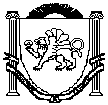 АДМИНИСТРАЦИЯЗуйского сельского поселенияБелогорского районаРеспублики КрымП О С Т А Н О В Л Е Н И ЕО внесении изменений в состав комиссии по проверке технического состояния, содержанияи использования защитных сооружений и других объектов гражданской обороныРуководствуясь Уставом муниципального образования Зуйское сельское поселение Белогорского района Республики Крым, а также в связи с кадровыми изменениями Администрация Зуйского сельского поселения Белогорского района Республики Крым,п о с т а н о в л я е т:1. Внести изменения в состав комиссии, утвержденной постановлением администрации Зуйского сельского поселения Белогорского района Республики Крым №30 от 10.02.2015 года «О создании комиссии» следующие изменения:1.1. Позицию:«Сорокин Алексей Александрович – заведующий сектором по вопросам муниципального имущества, землеустройства и территориального планирования»заменить позицией следующего содержания:«Сорокин Сергей Александрович – заместитель главы администрации Зуйского сельского поселения Белогорского района Республики Крым».1.2. Позицию:«Калистратова Олеся Алексеевна – ведущий специалист сектора по вопросам муниципального имущества, землеустройства и территориального планирования»заменить позицией следующего содержания:«Семерунь Людмила Сергеевна – ведущий специалист сектора по вопросам муниципального имущества, землеустройства и территориального планирования».2. Постановление вступает в силу со дня его принятия.3. Контроль за исполнением постановления возложить на заместителя главы Администрации Зуйского сельского поселения Белогорского района Республики Крым Сорокина С.А.СОГЛАСОВАНО:Ознакомлены:Меметова М.Р. заведующий секторомпо правовым (юридическим) вопросам, делопроизводству, контролю и обращениям граждан19 марта 2019 годапгт. Зуя№41 Председатель Зуйского сельского совета-глава администрации Зуйского сельского поселенияА. А. ЛахинЗаведующий сектором по вопросам финансирования и бухгалтерского учетаМ.В. ДамаскинаЗаведующий сектором по вопросам муниципального имущества,землеустройства и территориального планирования С.В. КириленкоЗаместитель главы администрацииВедущий специалист сектора по вопросам муниципального имущества,  землеустройства и территориального планированияС.А. СорокинЛ.С. Семерунь